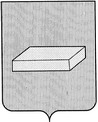 ГОРОДСКАЯ  ДУМА  ГОРОДСКОГО ОКРУГА ШУЯР Е Ш Е Н И Е		от 21 октября 2015 года				№ 17О признании утратившими силу некоторых нормативных правовых актов городского округа Шуя       Руководствуясь Федеральным законом от 06.10.2003 № 131-ФЗ «Об общих принципах организации местного самоуправления в Российской Федерации», в связи с принятием Закона Ивановской области от 03.06.2015 № 44-ОЗ «О внесении изменений в Закон Ивановской области «О бесплатном предоставлении земельных участков в собственность гражданам Российской Федерации»,  в соответствии с Уставом городского округа Шуя, в целях  приведения правовых актов городского округа Шуя в соответствие с законодательством Российской Федерации и нормативными правовыми актами Ивановской области, городская Дума Р Е Ш И Л А:	1. Признать утратившими силу:	- решение городской Думы городского округа Шуя от 30. 08.2012  № 115 «Об утверждении Порядка бесплатного предоставления в собственность гражданам, указанным в пунктах 2, 3 части 1 статьи 1 Закона Ивановской области от 31.12.2002 N 111-ОЗ «О бесплатном предоставлении земельных участков в собственность гражданам Российской Федерации", земельных участков, находящихся в муниципальной собственности, а также земельных участков, государственная собственность на которые не разграничена и которыми в соответствии с земельным законодательством имеет право распоряжаться Администрация городского округа Шуя»; 	- решение  городской Думы городского округа Шуя от 18.12.2014  № 273 «О внесении изменений в решение городской Думы городского округа Шуя от 30.08.2012 № 115 «Об утверждении Порядка бесплатного предоставления в собственность гражданам, указанным в пунктах 2, 3 части 1 статьи 1 Закона Ивановской области от 31.12.2002 N 111-ОЗ «О бесплатном предоставлении земельных участков в собственность гражданам Российской Федерации", земельных участков, находящихся в муниципальной собственности, а также земельных участков, государственная собственность на которые не разграничена и которыми в соответствии с земельным законодательством имеет право распоряжаться Администрация городского округа Шуя». 	2. Настоящее решение вступает в силу со дня его официального опубликования  и  распространяется на правоотношения, возникшие с 1 марта 2015 года.Председатель городской Думы                               городского округа Шуя                                    Д.Е. ПЛАТОНОВ        Врио Главы городского округа Шуя                                    С.Ю. РОЩИН